Customer:	Date：2021-02-5SPECIFICATION & Quotation1、 AIR hoistModel：	ACH2004SUnit Price：              50000USDCapacity（SWL）：	20TLift Height：	12mwork pressure：	4-6 BarChain type：	Link ChainChain falls:		4 Hook type：	with                                                               safety latchLift speed(no load)：          1.4 meters/min Lift speed(full load)：          0.7meters/min AIR consumption：	5.5m³/minAir trolleyTrack width range（H beam）    250-300mmTraversing speed：	5m/minStandard Features： Stepless speed regulation/simple and convenient operation/suitable for high temperature, humidity, dust, explosives, etc. Additional features: the above products have automatic overload protection (to prevent overload conditions), limit protection and air cut protection.2、CONTROL Price：	IncludedType：       A type Push button Remote Hand Control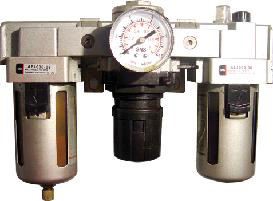 3、 AIR FILTRATIONPrice：	IncludedType：      AC4000-044、 AIR PIPE（Spiral Pipe）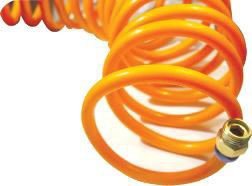 Price：	IncludedType：       Stretch length 9MDOCUMENTATION    Instructions. Instruction Manual (including installation, use, maintenance, lubrication parts list and exploded views).